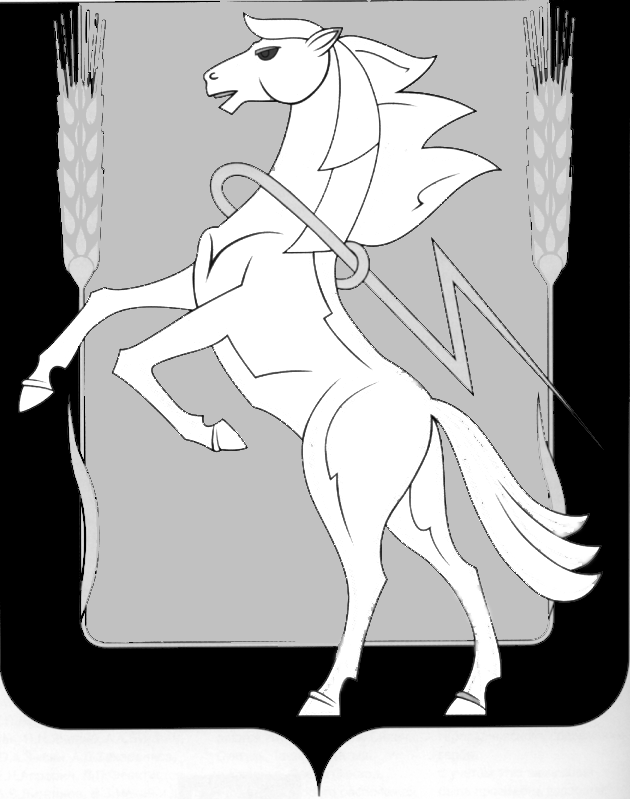 АдминистрацияПолетаевского сельского поселенияСосновского района Челябинской области456520, п. Полетаево, ул. Лесная, 2А тел. 8(35144) -4-52-99, ж/д 2-75-79     Информация о работе с обращениями граждан  годовой отчет за 2023 г. 1. Всего обращений - 316из них:а) письменных обращений - 267б) устных обращений - 492. Результаты рассмотрения обращений:а) вопросы решены положительно – 87б) меры приняты - 62в) даны разъяснения - 1673. По рассмотренным обращениям:а) рассмотрено обращений с нарушений сроков - 0б) с выездом на место - 38в) взято на контроль – 278Глава Полетаевскогосельского поселения                                                                           Е.Я. Лавроваисп: Ботова Е.А.тел:83514445299